Society of Phi Zeta National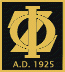 New Members Report FormDate:Chapter Name and Institution:Number of Inductees:Names of Newly Inducted MembersGraduation Year/Resident/Faculty/Honorary